  社團法人台灣安全研究與教育學會 函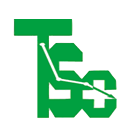 第七屆第二次會員大會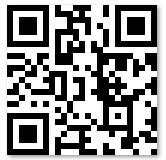 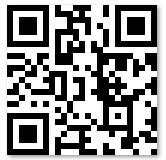 團體會員代表調查表團體會員名稱：團體會員代表人數：代表名單為：填表人：             部門：                    聯絡電話：傳真：               E-Mail：PS: 本會會員大會與第十七屆論壇同時舉行，我們將自動為會員代表辦理論壇報名，若貴單位擬參加論壇的人數大於會員代表人數，非會員代表請填寫論壇報名表或線上報名 (http://www.tsc.org.tw/tscnew/member1_boot_forum17.asp)。感謝您。填表單位(部門)、章：代表一 (姓名)部門(職稱)聯絡電話Email:手機號碼中 餐□葷□素代表二 (姓名)部門(職稱)聯絡電話Email:手機號碼中 餐□葷□素代表三 (姓名)部門(職稱)聯絡電話Email:手機號碼中 餐□葷□素